Ahooj, vodáci!Jízda na kánoích nebo raftech je oblíbenou letní zábavou. Než vyrazíme na vodu, s pomocí videa a internetu si zkusíme zabalit věci, naučit se vodácké výrazy i řešit krizové situace.Video: Bezpečnostní vybavení pro vodákyVideo: Zásady bezpečného splouvání řek__________________________________________________Balíme si věci…Aby zůstaly věci suché, balí si je vodáci do plastových barelů, což bude i váš úkol. Do horního barelu napište věci, které podle videa nesmíme na vodu zapomenout. 
Do spodního barelu napište schopnosti a dovednosti, které by měl mít každý vodák.
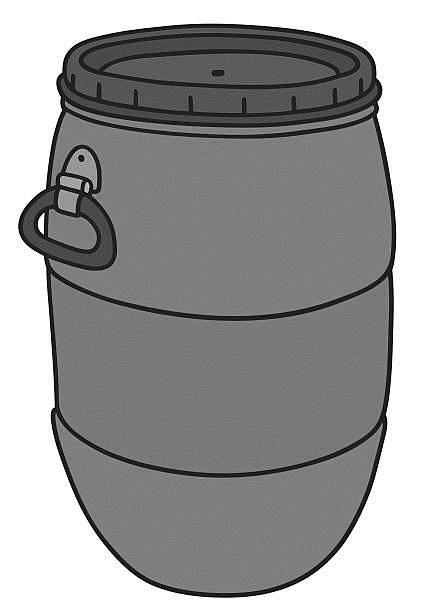 Vodácký slovníčekPřiřaďte z rámečku vodácké pojmy k popisům.VOLEJ                    KONTRA                       RAFT                      ZADÁK                       CVAKNOUT SE                KANOE                 PORCELÁN                   HÁČEKčlen posádky sedící na lodi vpředu (podřízen kormidelníkovi) ..…………………obrátit loď dnem vzhůru a vodáky hlavou dolů  …………………………………nejdůležitější člen posádky, který ovládá loď, raft ………………………………zpětný záběr pádlem, záběr vzad     ……………………………………………nafukovací plavidlo určené primárně na divokou vodu   …………………………člen posádky, který sedí uprostřed kanoe, obvykle malé dítě ……………………úplně stojatá voda v řece  ………………………………………………………malá, podlouhlá loď umožňující zpravidla jízdu jedné až tří osob    ………………Kam pojedeme?Najděte si na internetu alepoň tři řeky, které jsou neznámějšími oblastmi pro vodáky. Zakreslete řeky do mapy, napište k nim název a šipkou směr, kam řeka teče.
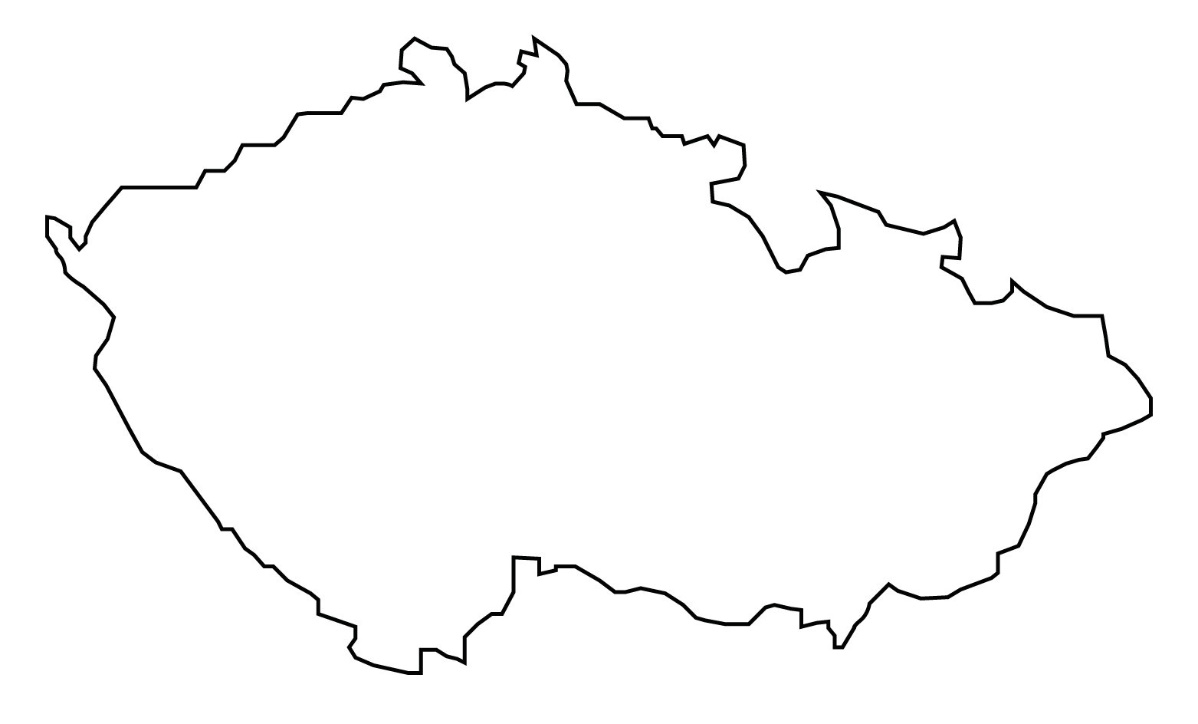 Co dělat, když…Jak si poradit se situacemi, které na vodě můžou nastat? Doplňte podle videa nebo vyhledejte na internetu.…se s lodí převrátíte a spadnete do vody?……………………………………………………………………………………………………………………………………………………………………………………………………………………………………………………………………………………………………………………………………………………………………………………………………………………………………………………………………………………………………………………………………………uvidíte někoho, kdo spadl do vody?……………………………………………………………………………………………………………………………………………………………………………………………………………………………………………………………………………………………………………………………………………………………………………………………………………………………………………………………………………………………………………………………………………si spálíte záda na sluníčku a bolí vás spálené místo?……………………………………………………………………………………………………………………………………………………………………………………………………………………………………………………………………………………………………………………………………………………………………………………………………………………………………………………………………………………………………………………………………………vyhodnotíte, že je jez složitý na sjezd lodí?…………………………………………………………………………………………………………………………………………………………………………………………………………………………………………………………………………………………………………………………………………………………………………………………………………………………………………………………………………………………………………………………………………Co jsem se touto aktivitou naučil/a:………………………………………………………………………………………………………………………………………………………………………………………………………………………………………………………………………………………………………………………………………………………………………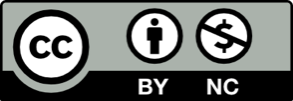 